Zveme Vás na „Sousedské posezení“s vynikajícím hercem a skvělým vypravěčemVáclavem Vydrou!Pořadem provází Jiří Vaníček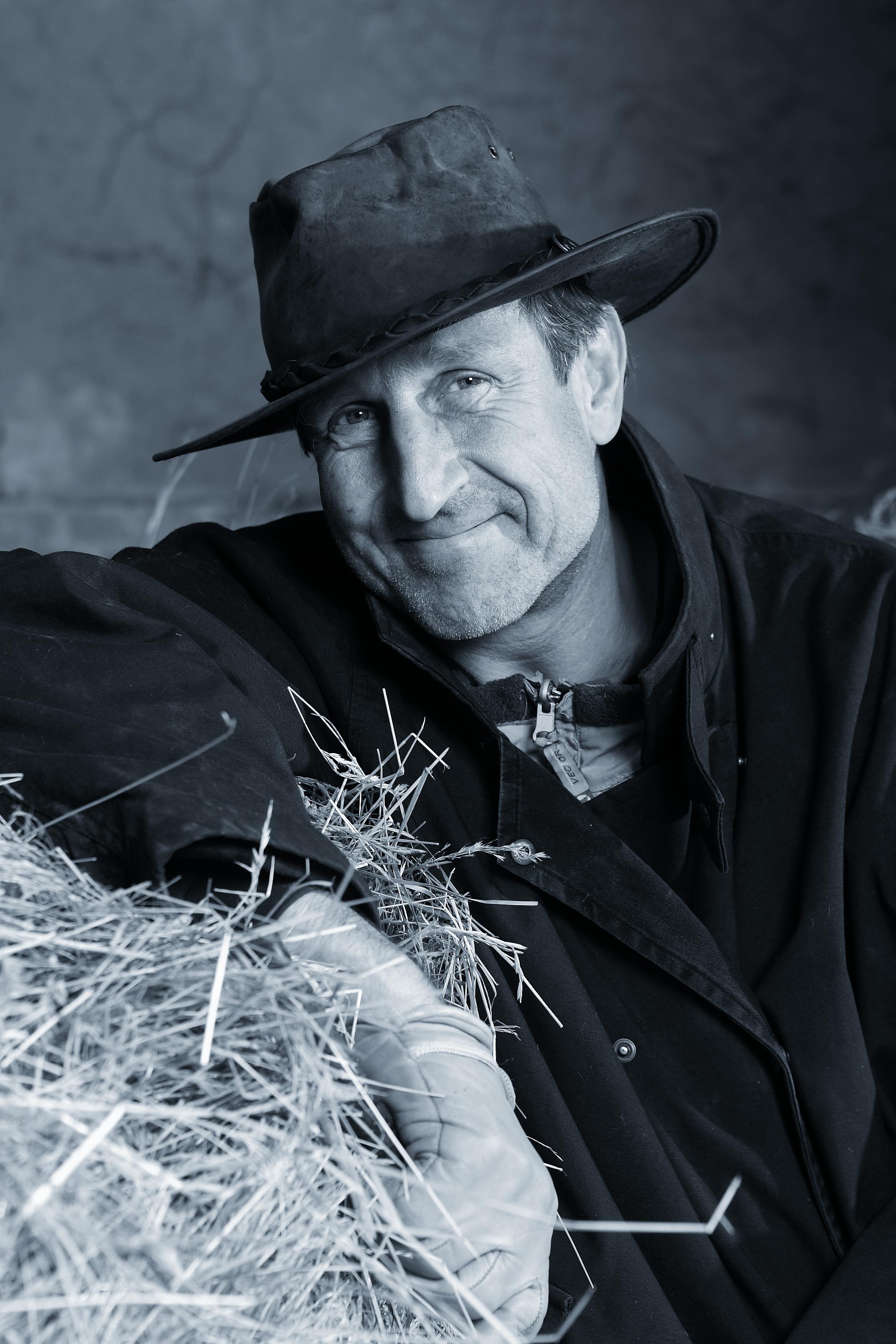 Restaurace „U Kunců“ v Černíkách22. února 2023 od 17,00 hodin.Vstupné dobrovolné, občerstvení zajištěno.Rezervace míst:tel.:    e-mail: milada.rasovcova@gmail.com